Проект«Формирование представлений об окружающем мире у детей раннего возраста посредствомсенсорного развития, «Веселая неделька»   Воспитатели: Н. В. АбакумоваИ. А. КрамаренкоТип проектаПрактико-ориентированный Участники проекта: воспитатели, дети, родители.  По времени проведения: краткосрочный. По характеру контактов: в рамках ДОУ Стратегия осуществления проектаДанный проект осуществляется: с детьми – в специально организованной деятельности, в совместной деятельности педагога и детей, самостоятельные игры детей с родителями – посредством вовлечения родителей в единое общеобразовательное пространство «семья - детский сад». АктуальностьВзрослые познают мир умом, маленькие дети – эмоциями. Познавательная активность ребенка 2-3 лет выражается, прежде всего, в развитии восприятия, символической функции мышления и осмысленной предметной деятельности. На этапе раннего детства ознакомление со свойствами предметов играет определяющую роль. Профессор Н. М. Щелованов называл ранний возраст «золотой порой» сенсорного воспитания. Нам, воспитателям, дана уникальная возможность организовать познавательный процесс с наибольшей эффективностью.Правильно организованное познавательное развитие окажет влияние на:-качество воспитательно- образовательной работы ДОУС восприятия предметов и явлений окружающего мира начинается познание. Восприятие отдельных предметов и явлений влияет на успешность умственного, физического, эстетического воспитания в значительной степени. В данном проекте представлена система работы, помогающая развивать познавательную сферу ребенка, так как в раннем возрасте усвоение новых знаний в игре происходит значительно успешнее. Проект актуален, т.к. его реализация позволяет расширить кругозор каждого ребенка.Цель:Обеспечить накопление представлений у детей 3-го года жизни о цвете, форме, величине предметов, их свойствах, которые составляют фундамент общего умственного развития ребенка и необходимы для успешного обучения в детском саду. Задачи:Изучить методическую литературу по теме проектаПовысить уровень педагогической компетентности родителей по формированию представлений о сенсомоторной деятельности детейОпределить содержание работы по сенсорному воспитанию детей 3-го года жизни Осуществлять сенсорное воспитание (зрительное, слуховое, осязательное восприятие)Способствовать развитию мелкой моторики рукРазвивать у детей внимание, память, познавательную деятельностьРазвивать мыслительные процессы, ощущение, восприятие, фантазиюПриучать действовать с предметами домашнего обихода и игрушкамиФормировать умение подражать действиям взрослых с игрушками Стимулировать развитие активной речи Обновить в группе игровую среду по организации игр по сенсорному воспитанию; максимально использовать макропространство группыПрогнозируемый результатПовышение уровня развития сенсомоторных способностей у детейДети имеют представления и знания о форме, цвете, величине предметов, положении их в пространствеПроявление активности воспитанников при выполнении движений кистью и пальцами рук, при проговаривании стишков, песенок, потешекПовышение интереса к играмСерьезное отношение родителей к развитию сенсомоторных способностей у детейПоддержание эмоционально положительного климата в группеПополнение развивающей среды в группеМетоды проектаанализ литературы по данной проблемеанализ и обобщение опыта работы педагогов по данной проблеме включённое педагогическое наблюдениесовместные игрыпроведение занятий индивидуальная работа с детьми Содержание проектной деятельностиЭтапы и сроки проектной деятельности 1 этап – подготовительный 2 этап – практический 3 этап – заключительный Подготовительный этап изучение понятий, касающихся темы проектаизучение современных требований к содержанию и организации работы по сенсорному воспитанию детей раннего возраста диагностика сенсорного развития детей в группеанализ полученных результатов, выводыизучение возможности участия родителей в реализации проекта пополнение сенсорной зоны новым оборудованием, играми Практический этап Работа с детьми: Специально-организованная деятельность детей: игры- занятия. Совместная деятельность воспитателя с детьми:                               1. Игры в центре сенсорики                              2. Подвижные игры                               3. Игры в «сухом бассейне»                              4. Самомассаж, пальчиковые игры                              5. Игры с прищепками                              6. Наблюдения в природеРабота с родителями: КонсультацииОформление наглядного материалаМастер-класс Совместное изготовление дидактического материалаЗаключительный этап Диагностика детей группыАнализ проведенной работы РезультативностьРодители получили необходимые педагогические знания по сенсорному развитию детей раннего возраста, принимали активное участие в изготовлении пособий и оборудования по сенсорному развитию. Создан сенсомоторный уголок для детей 2-4 лет.Дети знают и умеют играть в игры на группировку предметов по признакам, знают основные сенсорные эталоны.Создана картотека игр по воспитанию у детей 2-4 лет сенсорной культуры и восприятия окружающего мира по трем направлениям:                           - Развитие сенсорных ощущений                           -Развитие сенсорных эталонов,                           - Действия с предметамиПлан мероприятий по реализации проектаМетодическое обеспечение проектной деятельности :1. «Воспитание сенсорной культуры ребенка» Л.А. Венгер, Э.Г.Пилюгина, Н.Б. Венгер 1988г 2. «Развивающие игры с малышами до трех лет» Т.В. Галанова 1996г 3. «Развитие детей раннего возраста в условиях вариативного дошкольного образования» под ред. Т.Н. Дороновой и Т.И. Ерофеевой 2010г 4. «Первые шаги» Е.О.Смирнова, Л.Н. Галигузова, С.Ю.Мещерякова 2008г 5. Нечаева И.Ю.Система сенсорного развития детей//Справочник старшего воспитателя дошкольного учреждения» 2010г №1 С.58-70 6. «Раннее детство: познавательное развитие» Л.Н. Павлова, Э.Г.Пилюгина, Е.Б.Волосова 2003г 7. Ковалева Л.А. Предметно-развивающая среда в яслях //Воспитатель ДОУ 2008г №1 С.24-28 8. Важова С.А. Сенсорное воспитание в младшей группе //Воспитатель ДОУ 2008г №11 С.51-59 9. Ивакина Г.А. Сенсорное воспитание в умственном развитии детей раннего возраста//Воспитатель ДОУ 2010г №1 С.105-111 Приложение: Красный день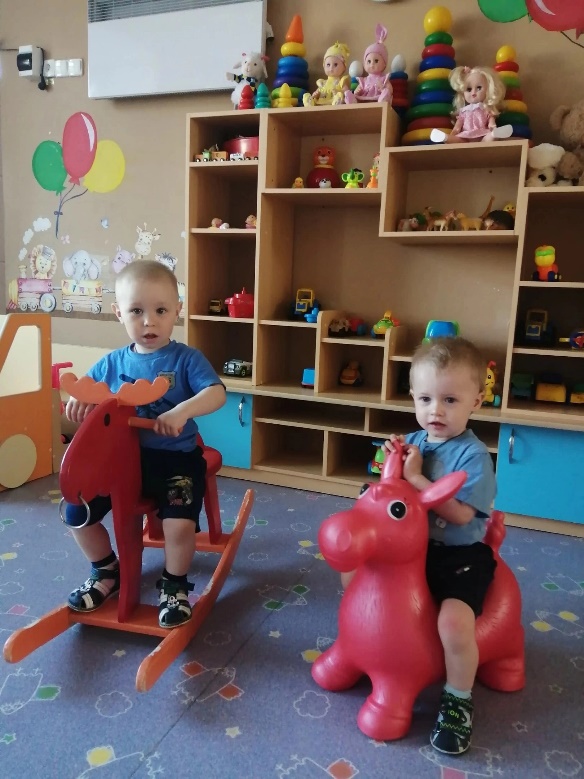 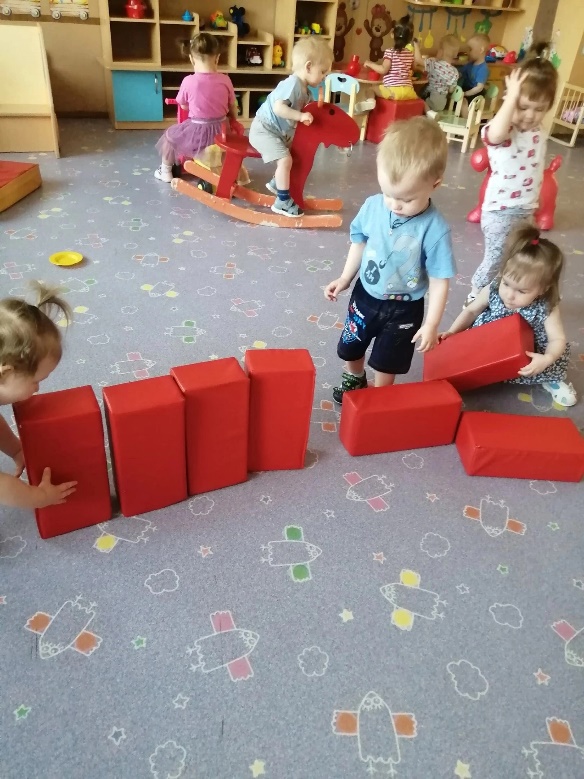 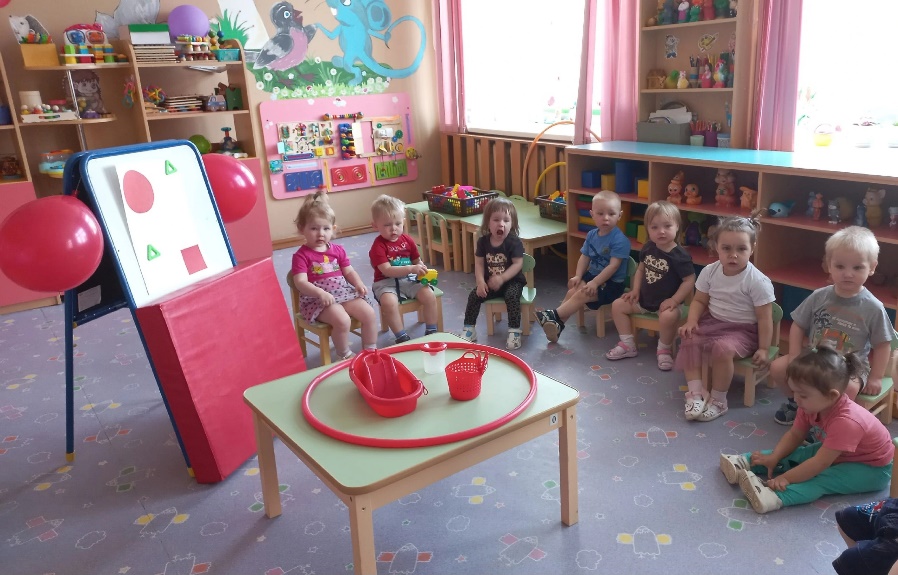 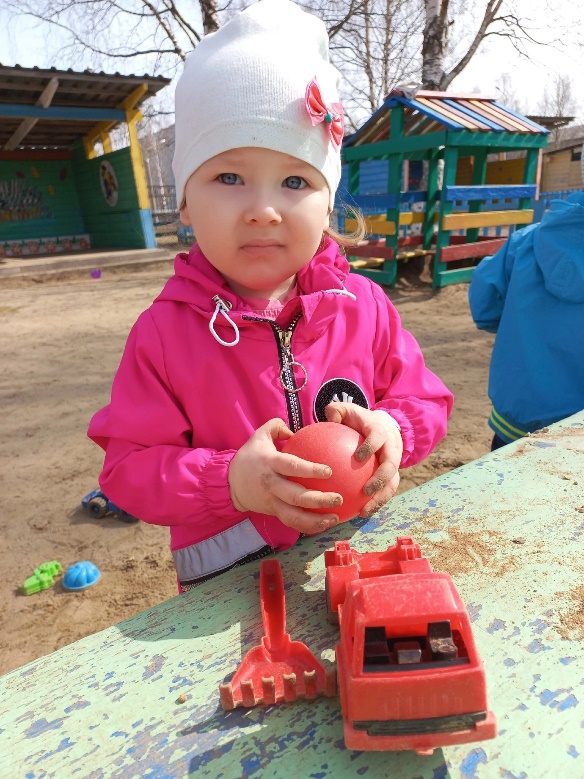 Зеленый цвет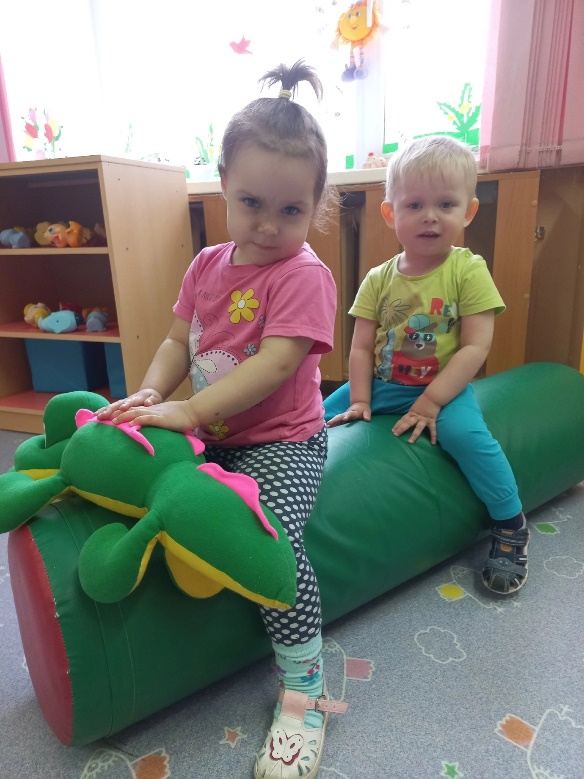 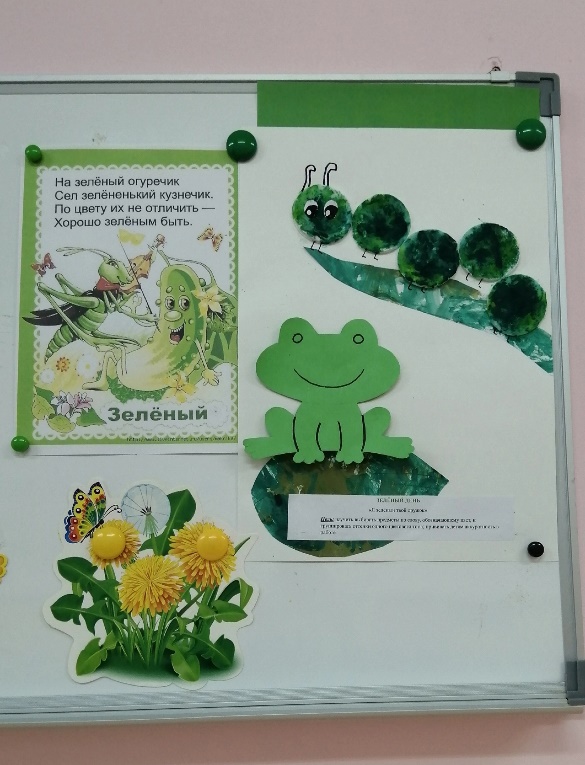 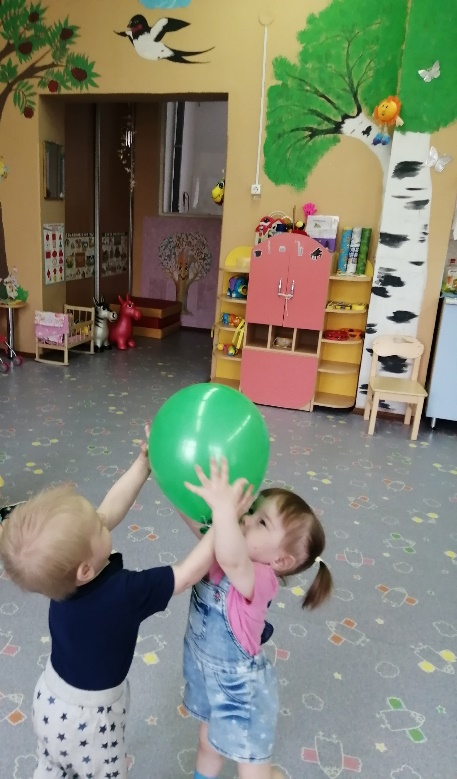 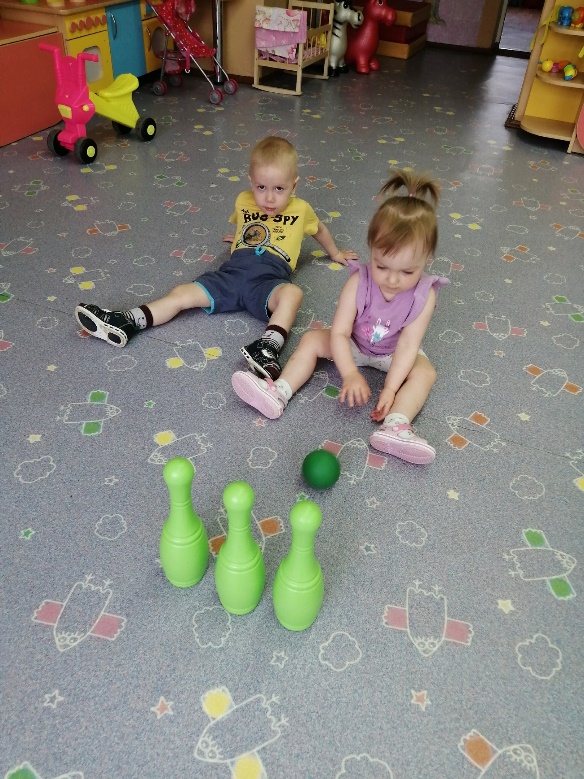 Желтый цвет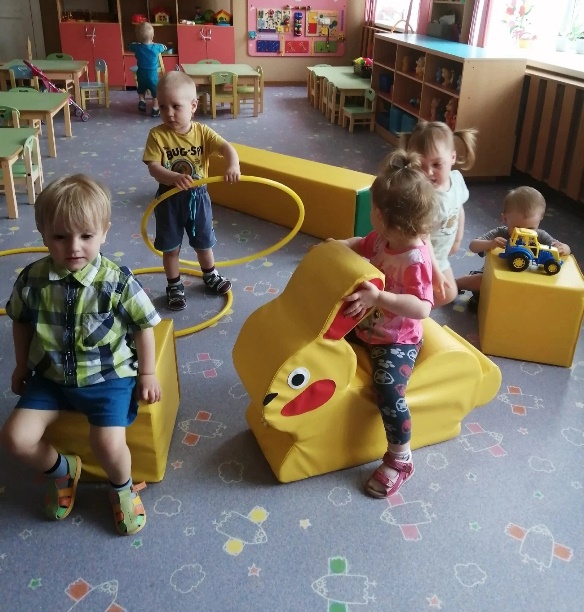 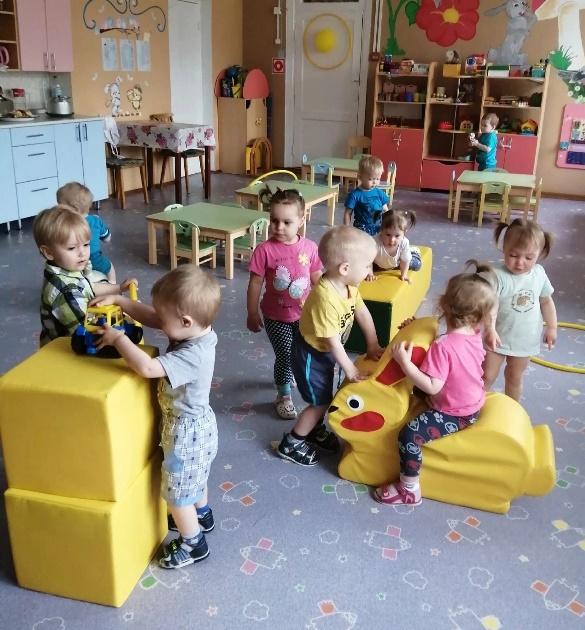 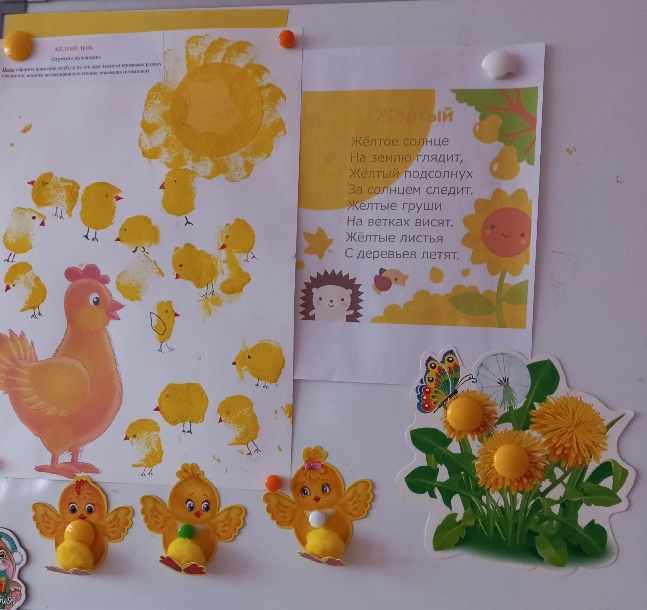 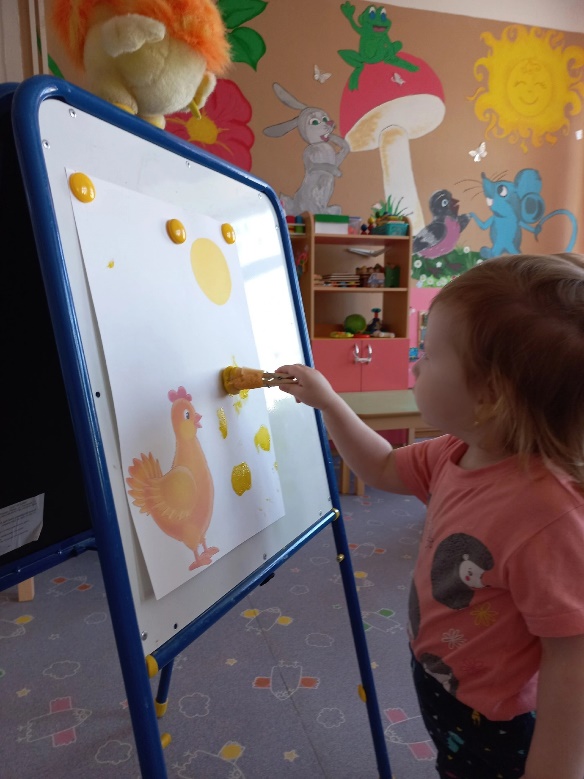 Синий цвет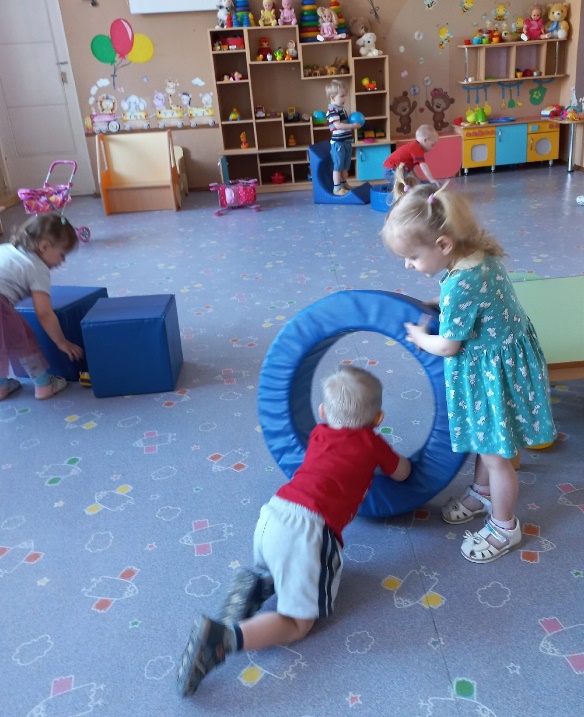 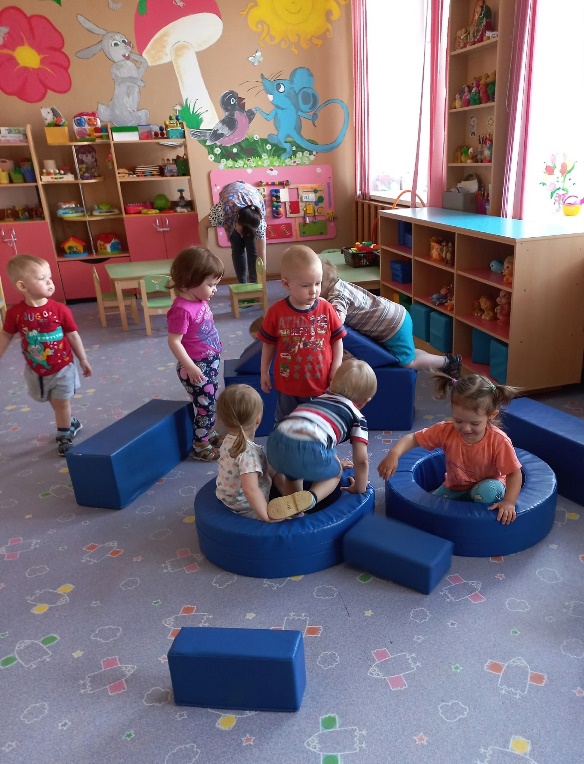 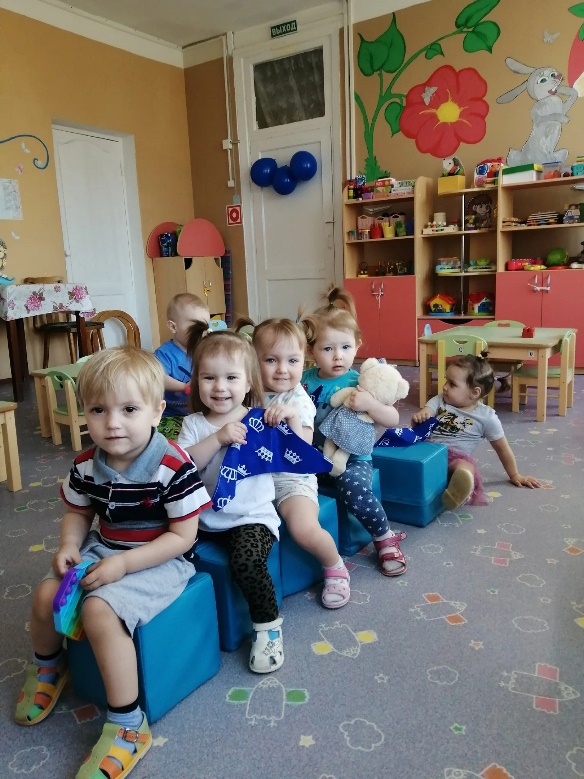 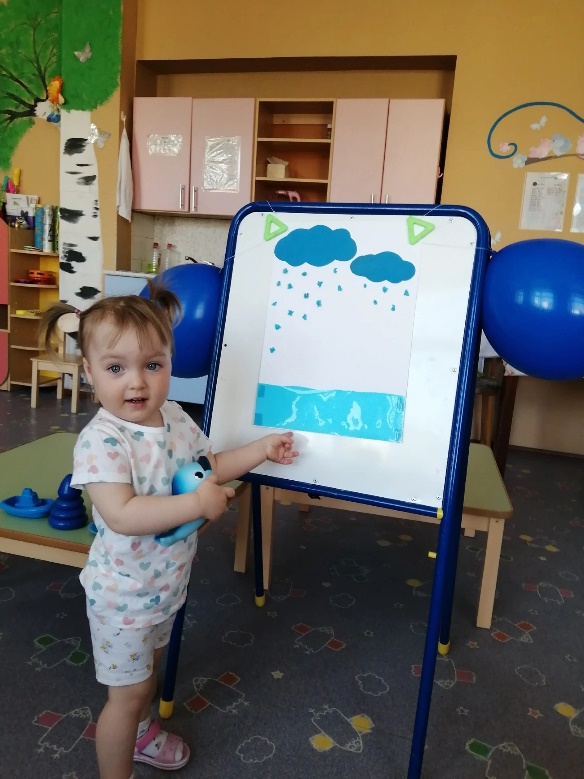 Разноцветный день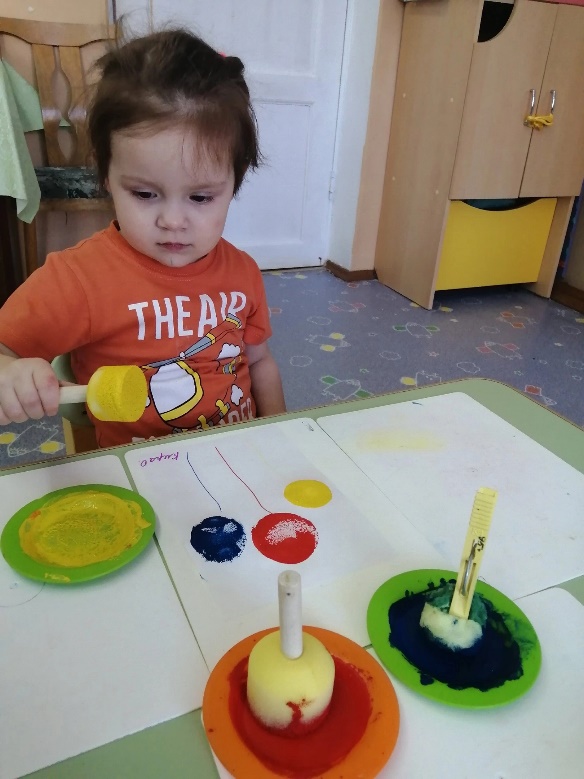 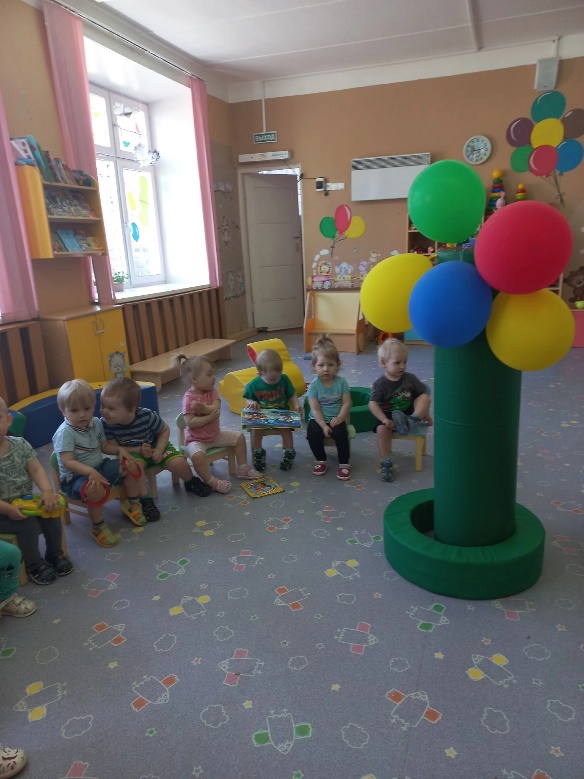 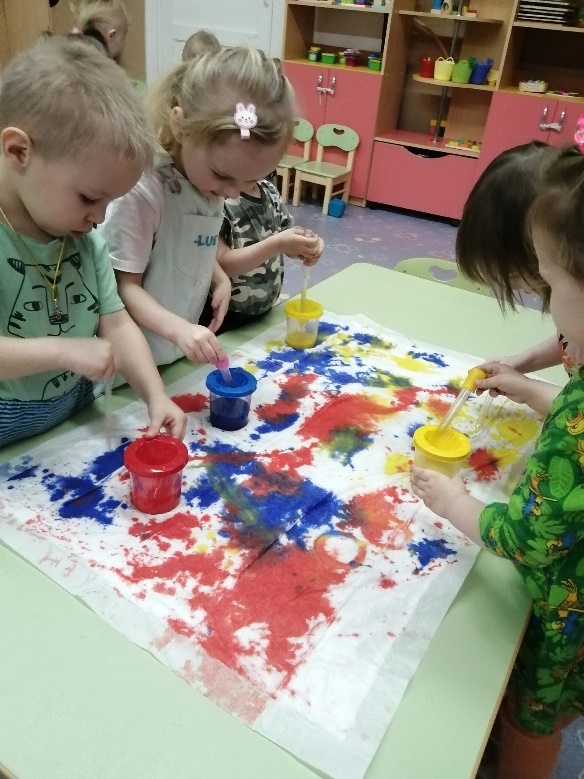 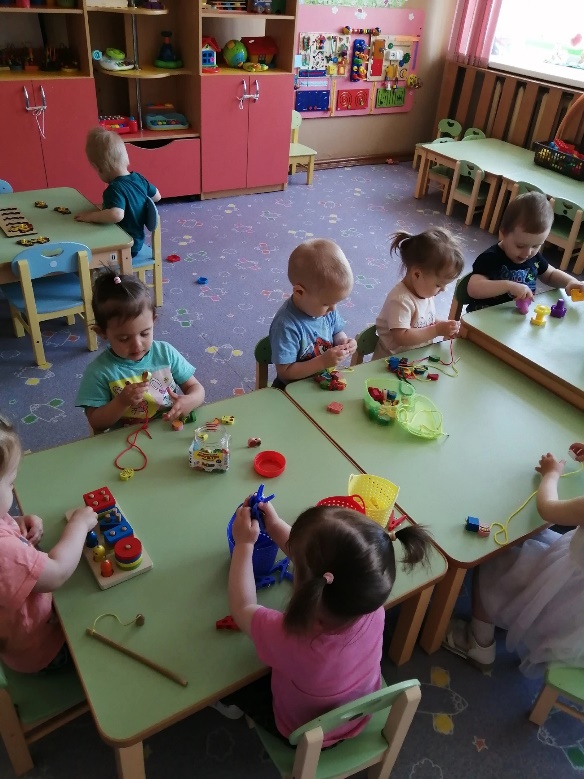 Работа с родителями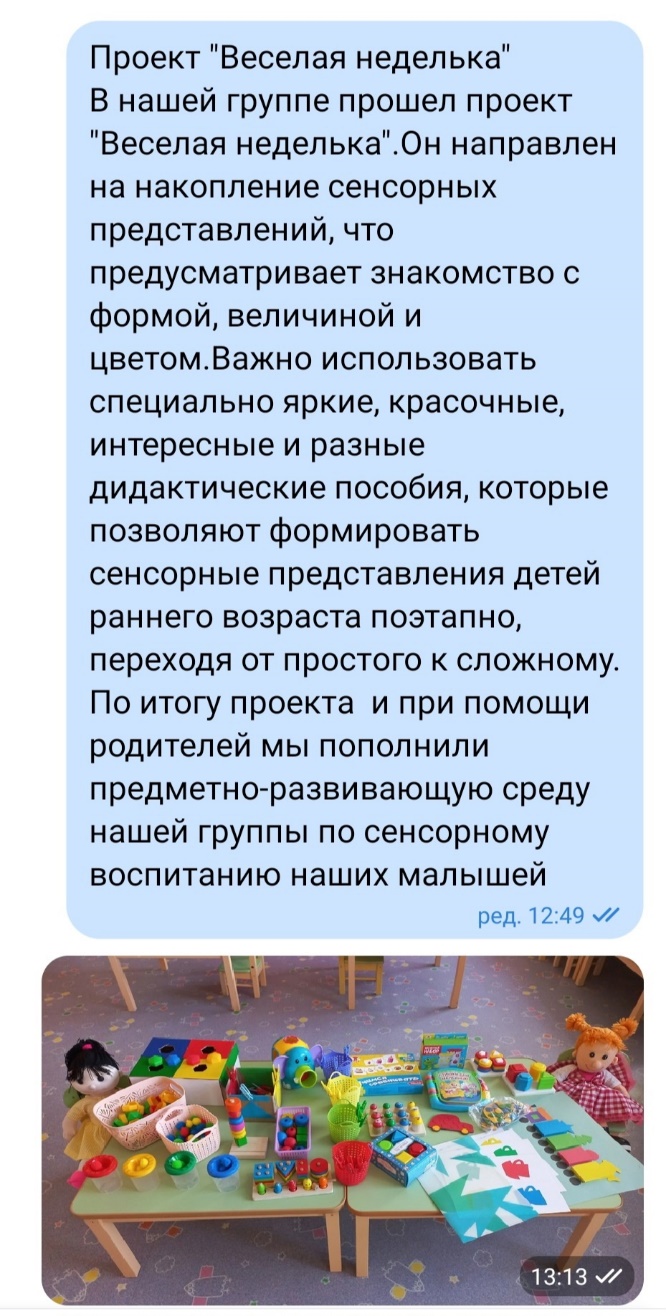 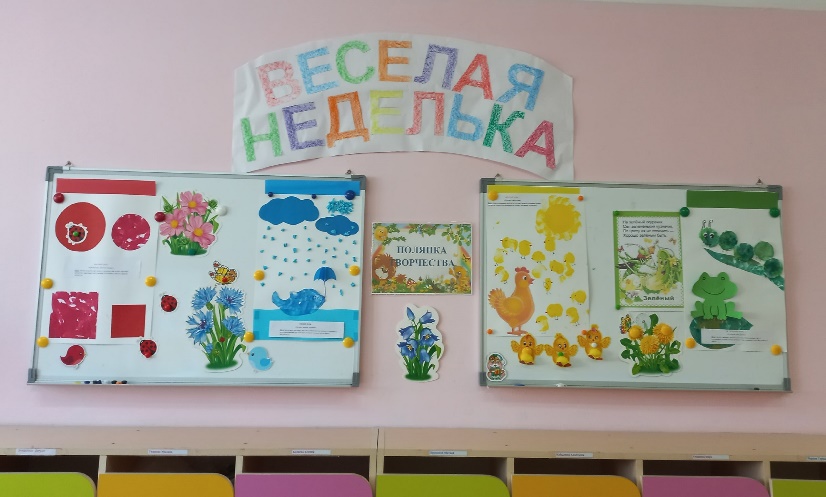 НОДСовместная деятельностьРабота с родителямиПонедельник, 13 мая (красный цвет)Понедельник, 13 мая (красный цвет)Понедельник, 13 мая (красный цвет)Игра «Чудесный мешочек» - форма и величина.«Спрячь мышонка»- цвет“Дидактическое пособие своими руками”Игра «Окошки»Игры с прищепками“Дидактическое пособие своими руками”«Большая и маленькая неваляшки» «Птичка в клетке»- знакомство с формой“Дидактическое пособие своими руками”Игра «Чудесный мешочек»«Игра с мячами» - величина.“Дидактическое пособие своими руками”Игра «Цветочная поляна»“Шнуровка”“Дидактическое пособие своими руками”Вторник, 14 мая (зеленый цвет)Вторник, 14 мая (зеленый цвет)Вторник, 14 мая (зеленый цвет)Игра «Найди миски для кошки и котенка»«Украшение для ёлочки» - цветВыкладывание елочек из треугольников«Вырос зеленый росток» - величина.Сравнение игрушек собаки и щенка «Кто где спит» - форма.Игра «Найди самую большую и самую маленькую елочку»“Чудесные мешочки” – с крупамиСреда, 15 мая (желтый цвет)Среда, 15 мая (желтый цвет)Среда, 15 мая (желтый цвет)Игра «Угадай по описанию»«Спрячь зайку от лисы» - цвет.Мастер-класс “Сенсорное развитие в домашних условиях”Корова и теленок (сравнение)«Кто выше» - величинаМастер-класс “Сенсорное развитие в домашних условиях”Игра «кто спрятался?»Какой формы предметы в нашей группе.Мастер-класс “Сенсорное развитие в домашних условиях”Игра «Чудесный мешочек»“Собери матрёшку”Мастер-класс “Сенсорное развитие в домашних условиях”Четверг, 16 мая (синий цвет)Четверг, 16 мая (синий цвет)Четверг, 16 мая (синий цвет)Коза и козленок (сравнение)Дидактическая игра «Хвост у петуха» - цветИгра «Найди пару»«Построим башню» - величина«Большой и маленький зайчики»«Составные картинки» – форма.«Тучка и дождик»«Разрезные картинки”Игра «Найди по описанию»“Накорми мишек”- соотнесение по величинеПятница, 17 мая (разноцветный день)Пятница, 17 мая (разноцветный день)Пятница, 17 мая (разноцветный день)Игра «Какие бывают птички»“Тактильные мешочки”   РекомендацииМаленькие и большие зерна для птиц«Соберем фрукты» – величина.РекомендацииИгра «Чудесный мешочек»“Какие разные фигуры”Рекомендации«Покатаем зверей» (один- много)“Шнуровка”Рекомендации